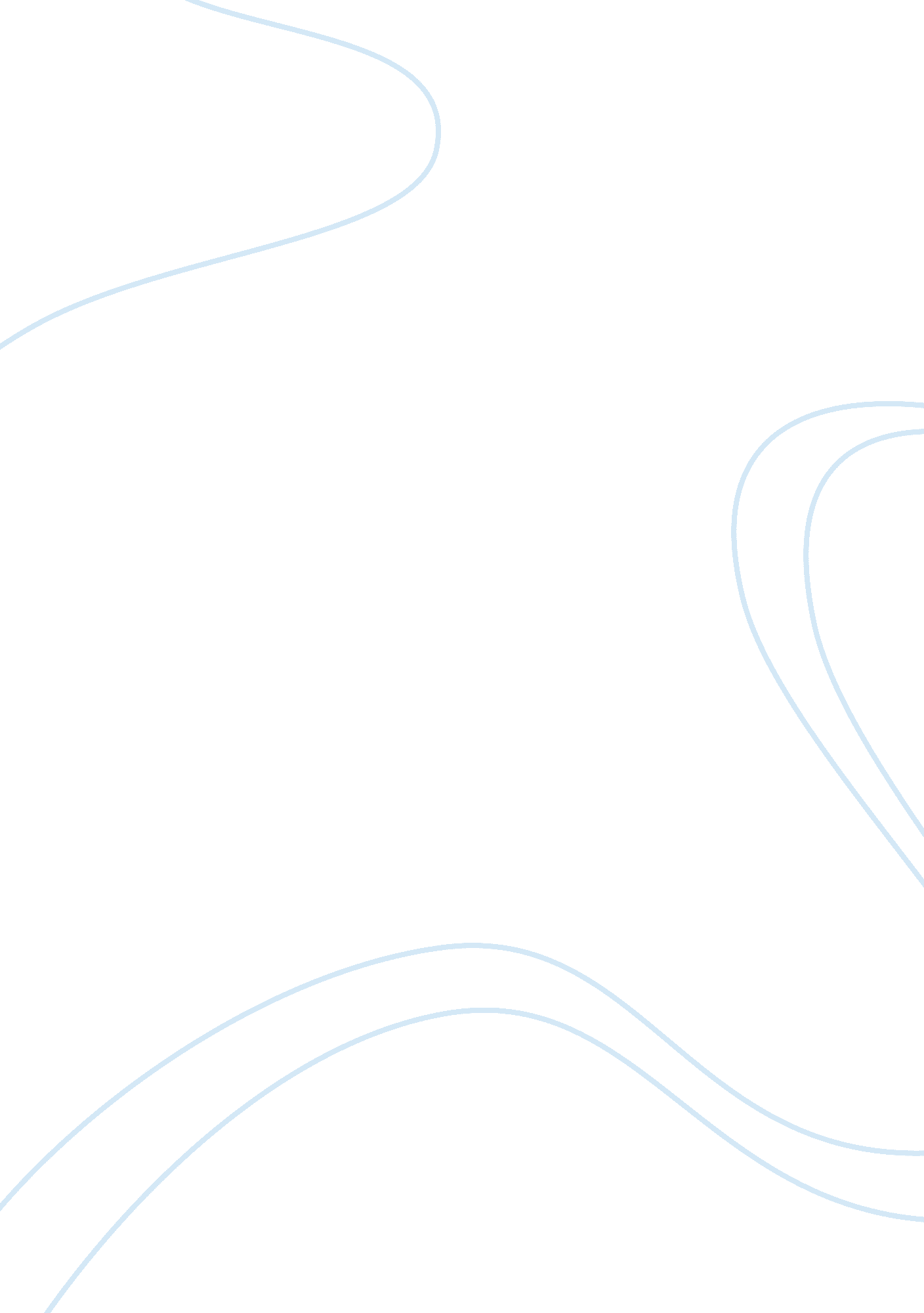 Growing up in my family has influenced my life in significant ways essay sampleFamily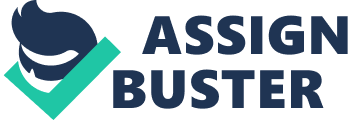 Families are the compass that guide us. They are the inspiration to reach great heights, and our comfort when we occasionally falter- Brad Henry. All families are different, and each one differs form the others in the relationship among family members, which influences the growing up of each person. There are large or small families, families may be from different cultures, traditions or costumes, and all these factors influence the growth of a child. Growing up in my family has influenced my life in two significant ways, my personality and my professional education achieved. The first significant way in my life growing up with my family is my personality. My parents had an important influence in the kind of person I am now, respectful, with moral values, good manners, confident, independent and determined in my goals. All of these are some of the principles they have implanted on me as I grew up. For instance, my father is very strict and I cried very nights during my teenage years because he didn’t allow me to go out with my friends, but, in the other hand, he taught me how to be self-sufficient, how to be honest, responsible and how to be respectful to others persons. Determination is one of my mom’s qualities that it is still hard for me to obtain. She always achieved whatever she proposed to get, and always finished any task she started. For example, she says to me all the time, “ don’t be mediocre, no matter how long it takes, get it done”. 